ΣΑΒΒΑΤΟ,26/1/2019 06:45	ΜΑΖΙ ΤΟ ΣΑΒΒΑΤΟΚΥΡΙΑΚΟ  W          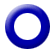 Ενημερωτική εκπομπή με τον Γιάννη Σκάλκο και την Ευρυδίκη Χάντζιου. Τρίωρη ενημερωτική εκπομπή που αναλύει όλη την επικαιρότητα με απευθείας συνδέσεις, συνεντεύξεις και ανταποκρίσεις.Ο Γιάννης Σκάλκος και η Ευρυδίκη Χάντζιου μάς ενημερώνουν για ό,τι συμβαίνει στην πολιτική, την οικονομία, την καθημερινότητα, στον πολιτισμό και τον αθλητισμό.Σκηνοθεσία: Αντώνης Μπακόλας.Αρχισυνταξία: Χαρά Ψαθά.Διεύθυνση παραγωγής: Αλίκη Θαλασσοχώρη.  10:00	ΠΑΜΕ ΑΛΛΙΩΣ W         Ενημερωτική εκπομπή με τον Τάκη Σαράντη.«Πάμε Αλλιώς» την ενημέρωση, την πολιτική, τον πολιτισμό, την υγεία, τον αθλητισμό, τα ρεπορτάζ. Ο Τάκης Σαράντης  προσεγγίζει χαλαρά την επικαιρότητα και τις ειδήσεις, με μια διαφορετική ματιά, δίνοντας το ειδησεογραφικό στίγμα …αλλιώς, μέσα από μία διαφορετική οπτική γωνία.Αρχισυνταξία: Αθηνά Σαλούστρου.Σκηνοθεσία: Νίκος Παρλαπάνης.Διεύθυνση παραγωγής: Αλίκη Θαλασσοχώρη.12:00     ΕΡΤ ΕΙΔΗΣΕΙΣ – ΕΡΤ ΑΘΛΗΤΙΚΑ – ΕΡΤ ΚΑΙΡΟΣ   W12:30	ΕΠΤΑ   W           Με τη Βάλια Πετούρη.Η εβδομαδιαία πολιτική ανασκόπηση της ΕΡΤ1, κάθε Σάββατο στις 12.30 το μεσημέρι.Μέσα από τη συνέντευξη με πρόσωπα της επικαιρότητας, αναλύονται οι εξελίξεις της εβδομάδας που εκπνέει  και αναζητούνται  οι προεκτάσεις των πολιτικών γεγονότων.Τα βίντεο της ειδησεογραφίας, δίνουν το στίγμα του επταημέρου που πέρασε, αναδεικνύοντας  όσα συνέβησαν στο πολιτικό πεδίο.Παρουσίαση-αρχισυνταξία: Βάλια ΠετούρηΣκηνοθεσία:  Αντώνης ΜπακόλαςΔημοσ/κή επιμέλεια-αρχισυνταξία κοντρόλ: Μανιώ ΜάνεσηΔιεύθυνση παραγωγής: Γεωργία ΜαράντουΣκηνοθεσία video: Γιώργος ΚιούσηςΔιεύθυνση φωτισμού: Ανδρέας Ζαχαράτος13:30	EUROPE  W Εκπομπή με την Εύα Μπούρα.Πρόκειται για μία εβδομαδιαία τηλεοπτική εκπομπή στοχευμένη στις εξελίξεις στην Ευρωπαϊκή Ένωση.ΣΑΒΒΑΤΟ,26/1/2019 Καταγράφει, αναλύει και ενημερώνει το κοινό πάνω σε σημαντικά ευρωπαϊκά ζητήματα,  σε μία κρίσιμη και μεταβατική περίοδο για την Ευρώπη.Φέτος, ενόψει και των  ευρωεκλογών, οι οποίες  θα διεξαχθούν τον  Μάιο του 2019, θα δίνει έμφαση σε κρίσιμα θέματα για την μελλοντική πορεία της  Ευρωπαϊκής Ένωσης  και κυρίως  στην προώθηση των  θέσεων  της Ελλάδος, σε σχέση  με  τις αλλαγές που δρομολογούνται στην ευρωπαϊκή σκηνή.Με αποστολές κάθε μήνα σε Στρασβούργο – Βρυξέλλες,  στα κέντρα των ευρωπαϊκών αποφάσεων, ρεπορτάζ από το εξωτερικό, σύνδεση με ανταποκριτές, μαγνητοσκοπημένες συνεντεύξεις και συζήτηση στο στούντιο, η εκπομπή «Εurope» στοχεύει να αναδείξει μεγάλα ευρωπαϊκά ζητήματα, όπως το μέλλον της Ευρωπαϊκής Ένωσης,  η μετανάστευση, η ανεργία, η ανάπτυξη, το περιβάλλον, η ψηφιακή εποχή κλπ., να καλύψει θέματα που ενδιαφέρουν τους Ευρωπαίους πολίτες και δεν αποκτούν πρωτεύουσα θέση στην ειδησεογραφία αλλά και να καταγράψει τη νέα ευρωπαϊκή σκηνή, μετά  και τις κρίσιμες ευρωεκλογές του 2019.Έρευνα-παρουσίαση: Εύα ΜπούραΣκηνοθεσία: Νίκος Παρλαπάνης
Αρχισυνταξία: Σάκης Τσάρας
Διεύθυνση παραγωγής: Γεωργία Μαράντου15:00     ΕΡΤ ΕΙΔΗΣΕΙΣ – ΕΡΤ ΑΘΛΗΤΙΚΑ – ΕΡΤ ΚΑΙΡΟΣ με την Μαριάννα Πετράκη  W16:00	Η ΜΗΧΑΝΗ ΤΟΥ ΧΡΟΝΟΥ (E)   WΜε τον Χρίστο Βασιλόπουλο.«Η άγνωστη ζωή του Σωτήρη Μουστάκα» Άγνωστες ιστορίες από τη ζωή και την καλλιτεχνική πορεία του Σωτήρη Μουστάκα, παρουσιάζει η «Μηχανή του χρόνου» με τον Χρίστο Βασιλόπουλο. Η εκπομπή παρουσιάζει τα νεανικά χρόνια του Μουστάκα στην Κύπρο και την συμμετοχή του στην Εθνική Οργάνωση Κυπρίων Αγωνιστών ενάντια στην βρετανική κυριαρχία στο νησί. Μάλιστα συνελήφθη και οδηγήθηκε στη φυλακή.
Ο νεαρός Κύπριος ήταν μουσικό ταλέντο και  έπαιζε βιολί. Μια συνάντηση με τον Νίκο Σταυρίδη τον έφερε στην Αθήνα για να δώσει εξετάσεις στη δραματική σχολή του Εθνικού Θεάτρου. 
Απορρίφθηκε, αλλά δεν το έβαλε κάτω. Έδωσε ξανά, πέρασε και ολοκλήρωσε με επιτυχία τις σπουδές του.Η «Μηχανή του χρόνου» περιγράφει την κινηματογραφική του πορεία και την συμμετοχή του στον Ζορμπά του Κακογιάννη με έναν μικρό αλλά χαρακτηριστικό ρόλο. Η έρευνα φωτίζει την άγνωστη ιστορία με την υποψηφιότητα για Όσκαρ για τον ρόλο αυτό, που ο Μουστάκας έχασε την τελευταία στιγμή.Κριτικοί και συνάδελφοί του μιλούν για τους ρόλους του στο θέατρο που άφησαν εποχή, αλλά και για το παράπονό του από τον ελληνικό κινηματογράφο. Φίλοι και συγγενείς περιγράφουν το προσωπικό δράμα του ηθοποιού, με την ασθένεια της συζύγου του, Μαρίας Μπονέλλου και τη συγκινητική στήριξή του.
Η κόρη του, Αλεξία Μουστάκα μοιράζεται προσωπικές ιστορίες από τη ζωή του πατέρα της που λάτρευε το ψάρεμα και το κυνήγι.  Το τέλος του ηθοποιού ήταν αθόρυβο, καθώς παρόλο που έπασχε από καρκίνο συνέχισε να δουλεύει και να φροντίζει τη σύζυγό του.ΣΑΒΒΑΤΟ,26/1/2019 
Ο Γιάννης Σμαραγδής συγκινεί με την αποκάλυψη ότι ο Μουστάκας έπαιξε τον τελευταίο του ρόλο στην ταινία «Ελ Γκρέκο» χωρίς αμοιβή, επειδή ήξερε πως θα φύγει από τη ζωή.Στην εκπομπή μιλούν: η κόρη του ηθοποιού Αλεξία Μουστάκα, η ανιψιά του Αλέξια Μουστάκα, ο Κώστας Γεωργουσόπουλος, οι ηθοποιοί Γιάννης Βογιατζής, Θανάσης Παπαδόπουλος, Γιώργος Κωνσταντίνου, Ηρώ Μουκίου, Ελένη Γερασιμίδου, Βάσια Τριφύλλη και ο στενός του φίλος Κώστας Παπαπέτρου.17:00	ΙΣΤΟΡΙΕΣ ΜΟΔΑΣ  W    ΝΕΑ ΕΚΠΟΜΠΗ             «Αρχαιοελληνική μόδα»Αρχαία Ελλάδα - αθάνατο ελληνικό και Όλυμπιακό πνεύμα. Παρθενώνας, Αρχαία Ολυμπία  και Κνωσός revisited. Kαρυάτιδες, θεά Αθηνά, μητέρες, νύμφες και ερωμένες. Ο χρυσός αιώνας του  Περικλή, της τέχνης και της φιλοσοφίας. Όλα τα κλισέ του παρελθόντος που τόσο μας βολεύουν και μας εξυπηρετούν, αλλά κυρίως τόσο πολύ αγαπάμε, μεταφράζονται στο σήμερα. Για να γίνουν διαχρονικές τάσεις, ρούχα που η μαμά τα κρατά για την κόρη και η εγγονή τα βρήκε από τη γιαγιά. Ποια είναι λοιπόν η Ελλάδα που βλέπουν σήμερα και εμπνέονται οι Γάλλοι, οι Αμερικάνοι, οι Ιάπωνες; Αλλά και Έλληνες σχεδιαστές που τολμούν και καταφέρνουν το ακατόρθωτο στο εξωτερικό; Πώς ακριβώς μοιάζει η Ελλάδα που θα θέλαμε να έχουμε, που σίγουρα έχουμε, αλλά το έχουμε ξεχάσει ακόμη κι εμείς οι ίδιοι; Τι αναγνωρίζουν οι ξένοι σχεδιαστές ως έμπνευση από την αρχαία Ελλάδα; Μόδα με ελληνικό περιτύλιγμα και περιεχόμενο. Φαίνεσθαι και ουσία «από την Ελλάδα με αγάπη». Μόδα με «γνώθι σ’αυτόν» αλλά και σε φιλοσοφική αναζήτηση εδώ και αιώνες. Για να βρει, να αγαπήσει, να τιμήσει την καταγωγή της. Και επειδή «Πενία τέχνας κατεργάζεται», να την επαναπροσδιορίσει και μέσα από αυτήν να επαναπροσδιοριστεί ακόμη και εν μέσω κρίσης. Σε χαλεπούς καιρούς που όμως προάγουν τη δημιουργικότητα, τη φαντασία, το ελληνικό δαιμόνιο. Με ατελιέ που αντέχουν παρά τους κραδασμούς, που συνεχίζουν να τιμούν μια πηγαία παράδοση που δεν γίνεται να αγνοηθεί.Πτυχώσεις, ντραπέ, χιτώνες, αγάλματα που ζωντανεύουν, μυθικές εικόνες, γίνονται έστω και αργά, «Ιστορία Μόδας». Γραμμές, μοτίβα, φόρμες και σχέδια με αρμονία και δωρική απλότητα. Εξιστορήσεις μέσα από κοσμήματα, σανδάλια, καθημερινά ρούχα. Μπορεί ο κόσμος να ανακυκλώνει ιδέες, αξίες, παλιά και καινούργια, όμως η Ελλάδα μπορεί και εξιστορεί αέναα επίκαιρες ιστορίες μόδας. Ώστε τα έντονα στοιχεία ελληνικότητας που σεβόμαστε και τιμούμε, να ταξιδεύουν τον κόσμο όχι πλέον ως  χιλιοειδωμένο, κουρασμένο φολκλόρ.Ο Γιώργος Παπαλέξης, συνεχιστής της παράδοσης του οίκου Ζολώτα που πλέον μετράει 120 χρόνια, μιλάει με πάθος για το χθες. Αναζητά τρόπους να δημιουργηθούν κουτίρ ιστορίες μόδας φτιαγμένες από χρυσάφι και ελληνικές τεχνικές δεκαετιών, μπορεί και αιώνων.Η Σοφία Κοκοσαλάκη εμπνέεται με ειλικρίνεια και πάθος. Δημιουργεί, καθώς πειραματίζεται, καινούργιες τεχνικές, καθώς προτιμά να παρουσιάζει μια διαφορετική ματιά στην κληρονομιά του χθες. Καθόλου δήθεν. Απόλυτα ελληνική, απόλυτα δημοκρατική και ανοιχτή σε όλους. Ακόμη και στους πολλούς και πολύ διάσημους που αγαπούν τις δημιουργίες της και παραμένουν πιστοί πελάτες στο bespoke  πλέον ατελιέ της στο Λονδίνο. Η Χριστίνα Μαρτίνη, έχοντας μαθητεύσει δίπλα στους καλύτερους, διαπίστωσε εγκαίρως, ότι τα αρχαιοελληνικά σανδάλια δεν υπήρχαν στα πολυκαταστήματα των μεγαλουπόλεων του κόσμου. Κάπως έτσι γεννήθηκαν η Ικαρία, η Μήδεια, ο Δεσμός… Το brand με τα ιπτάμενα σανδάλια που όταν τα φοράς, πετάς από χαρά, υπερηφάνεια και στιλ! Η Ιωάννα Παπαντωνίου, η «ψυχή» του Πελοπονησιακού Λαογραφικού Ιδρύματος, ονειρεύεται τη μέρα που θα δημιουργηθεί το Ινστιτούτο Μόδας. Με συλλογές Ελλήνων σχεδιαστών από το ΣΑΒΒΑΤΟ,26/1/2019 τότε και το τώρα. Με πτυχώσεις,  με τον μεγαλοπρεπή ντουλαμά, με χιτώνες… Με όλα αυτά που σκέφτεται καθημερινά όταν ξεκουράζεται. Ο Νίκος Παπαδάκης, μοντέλο, ηθοποιός, παρουσιαστής, με σώμα που θυμίζει Ελληνικό άγαλμα, θυμάται φωτογραφήσεις σε αρχαιοελληνικούς χώρους. Αλλά και την ατμόσφαιρα στην Αυστραλία όταν τον 1994 αναδείχθηκε ως ο ωραιότερος άντρας - μοντέλο στον κόσμο. Ο Νίκος Αποστολόπουλος δημιούργησε ένα διεθνές brand name αναγνωρίσιμο στο εξωτερικό. Με λαμπερές συνεργασίες και ακόμη πιο λαμπερό πελατολόγιο. Θέλησε να φτιάξει εικόνες μόδας σαν γλυπτά, με έμφαση στο παρελθόν. Για να ξυπνήσει, όπως λέει, τους Θεούς του Ολύμπου…Η Μάγια Τσόκλη, σαν σύγχρονη ταξιδευτής και πολίτης του κόσμου, έχει εμπνευστεί από την αρχαία παράδοση.  Μέχρι που η αβάσταχτη ελαφρότητα της μόδας έπαψε να την συγκινεί.Τα ρούχα της έχουν αφηγηθεί αέρινες ιστορίες που χορεύουν, εικόνες που αφήνουν πίσω την ανάμνησή τους, καθώς στρίβουν στη γωνία και χάνονται στο χρόνο.Η Αναστασία Περράκη είναι μοντέλο και μούσα. Δουλεύει πλέον κυρίως στην Ελλάδα, εδώ που με τα χρόνια ο κόσμος της μόδας έχει γίνει μια οικογένεια. Κάνει ένα ταξίδι στο παρελθόν λουσμένη στο ελληνικό φως, φορώντας τα φορέματα που η Μάγια Τσόκλη έβγαλε από το χρονοντούλαπο της δημιουργίας. 17:50	Η ΙΣΤΟΡΙΑ ΤΟΥ ΕΛΛΗΝΙΚΟΥ ΠΟΔΟΣΦΑΙΡΟΥ (Ε)  Η συμπαραγωγή της ΕΡΤ με τη Nova, «Η ιστορία του ελληνικού ποδοσφαίρου», είναι μια ποδοσφαιρική-αθλητική βιβλιοθήκη, κληρονομιά για τις επόμενες γενιές, που θα συνδυάσει το πολύτιμο αθλητικό τηλεοπτικό Αρχείο της ΕΡΤ με το αποκλειστικό υλικό που δημιούργησε και εξασφάλισε το δημοσιογραφικό δυναμικό των καναλιών Novasports.Οι Έλληνες φίλαθλοι, θα έχουν την ευκαιρία να παρακολουθήσουν την ιστορία του επαγγελματικού ελληνικού ποδοσφαίρου από τη γέννησή του, τη σεζόν 1979-1980 ώς τις μέρες μας.Σε αυτή τη σειρά εκπομπών οι τηλεθεατές έχουν τη δυνατότητα να παρακολουθήσουν ποδοσφαιρικούς ήρωες που μας συγκινούν, ενώ διηγούνται άγνωστες ιστορίες από τα «ρομαντικά» χρόνια που αγωνίζονταν.«Παναθηναϊκός 1990 - 1991»Η εκπομπή είναι αφιερωμένη στο νταμπλ που κατέκτησε ο Παναθηναϊκός εκείνη τη σεζόν, κερδίζοντας Πρωτάθλημα και Κύπελλο στον διπλό τελικό κόντρα στον Αθηναϊκό. Κατά τη διάρκεια της εκπομπής μιλούν οι πρωταγωνιστές των δύο τίτλων εκείνης της σεζόν, Στράτος Αποστολάκης (στην πρώτη του χρονιά στο «τριφύλλι» μετά τη μετακίνησή του από τον Ολυμπιακό), Γιόζεφ Βάντσικ (η πρώτη σεζόν του «βουνού» στον Παναθηναϊκό), Πάρης Γεωργακόπουλος (σε μία από τις σπάνιες συνεντεύξεις του), Κριστόφ Βαζέχα, Γιάννης Καλλιτζάκης, Σπύρος Μαραγκός, Κώστας Φραντζέσκος που συνέβαλαν τα μέγιστα στην κατάκτηση του τίτλου.Παράλληλα, κατά τη διάρκεια της εκπομπής θα προβληθούν στιγμιότυπα από την πορεία του «τριφυλλιού» εκείνη τη σεζόν, ενώ θα ακουστούν και άγνωστες ιστορίες των «πρασίνων».19:00	ΠΡΩΤΑΘΛΗΜΑ SUPER LEAGUE    W  &  HDΠοδόσφαιρο – 18η Αγωνιστική«ΠΑΝΑΙΤΩΛΙΚΟΣ – Α.Ο. ΞΑΝΘΗ»Απευθείας μετάδοση από το γήπεδο του ΠαναιτωλικούΣΑΒΒΑΤΟ,26/1/2019 20:55     ΚΕΝΤΡΙΚΟ ΔΕΛΤΙΟ ΕΙΔΗΣΕΩΝ με την Αντριάνα Παρασκευοπούλου    W              ΑΘΛΗΤΙΚΑ  + ΚΑΙΡΟΣ   	27/01 Παγκόσμια Μέρα Μνήμης για τα θύματα του Ολοκαυτώματος22:00	ΞΕΝΗ ΤΑΙΝΙΑ                      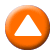              «Γράμμα από το παρελθόν» (Remember)  Α΄ ΤΗΛΕΟΠΤΙΚΗ ΜΕΤΑΔΟΣΗΔραματικό θρίλερ, συμπαραγωγής Καναδά-Γερμανίας 2015.Σκηνοθεσία: Ατόμ Εγκογιάν («Γλυκό πεπρωμένο» ,«Εξότικα» )Σενάριο: Μπέτζαμιν ΌγκουστΦωτογραφία: Πολ ΣαρόσιΜοντάζ: Κρίστοφερ ΝτόναλντσονΜουσική: Μίκαελ ΝτάναΠαίζουν: Κρίστοφερ Πλάμερ, Μάρτιν Λαντάου, Ντιν Νόρις, Πίτερ ΝταΚούνια, Μπρούνο ΓκαντζΔιάρκεια: 90΄Υπόθεση: Μετά τον θάνατο της συζύγου του, ένας ηλικιωμένος άνδρας, ο Ζεν  (Κρίστοφερ Πλάμερ),αποφασίζει να φύγει από  το γηροκομείο και να αναζητήσει τον υπεύθυνο στρατιωτικό για την εκτέλεση της οικογένειας του στο στρατόπεδο συγκέντρωσης του Άουσβιτς, πριν από 70 ολόκληρα χρόνια. Στόχος του είναι να τον σκοτώσει. Γνωρίζει το όνομα αυτού που αναζητά αλλά για να είναι σίγουρος θα πρέπει  να ελέγξει από κοντά τέσσερις διαφορετικούς ανθρώπους που έχουν το ίδιο όνομα. 23:40	ΞΕΝΗ ΤΑΙΝΙΑ   GR               «CAMP X RAY»   Α΄ ΤΗΛΕΟΠΤΙΚΗ ΜΕΤΑΔΟΣΗΔράμα, παραγωγής ΗΠΑ 2014.Σκηνοθεσία: Πίτερ ΣάτλερΠαίζουν: Κρίστεν Στιούαρτ, Πέιμαν Μοάντι, Λέιν Γκάρισον             Διάρκεια: 117΄Υπόθεση: Η Έιμι Κόουλ κατατάσσεται στον στρατό για να γίνει μέρος κάτι μεγαλύτερου από τις προοπτικές που της δίνει η μικρής της πόλη. Ενώ όμως ονειρεύεται να υπηρετήσει στη μάχη εναντίον του κακού, βρίσκεται φύλακας στις φυλακές του Γκουαντάναμο. Κυκλωμένη από εχθρικούς τζιχαντιστές και οργισμένους συναδέλφους, θα γίνει φίλη με έναν από τους κρατούμενους.ΝΥΧΤΕΡΙΝΕΣ ΕΠΑΝΑΛΗΨΕΙΣ:01:40 SUPER LEAGUE – ΑΓΩΝΑΣ: «ΠΑΝΑΙΤΩΛΙΚΟΣ - ΞΑΝΘΗ» (Ε) W03:45 Η ΙΣΤΟΡΙΑ ΤΟΥ ΕΛΛΗΝΙΚΟΥ ΠΟΔΟΣΦΑΙΡΟΥ (Ε) ημέρας 04:45 Η ΜΗΧΑΝΗ ΤΟΥ ΧΡΟΝΟΥ (Ε) ημέρας W   05:40 ΙΣΤΟΡΙΕΣ ΜΟΔΑΣ (Ε) ημέρας W   06:30 ΣΑΝ ΣΗΜΕΡΑ ΤΟΝ 20ό ΑΙΩΝΑ (Ε) WΚΥΡΙΑΚΗ,  27/1/201906:45	ΜΑΖΙ ΤΟ ΣΑΒΒΑΤΟΚΥΡΙΑΚΟ  W          Ενημερωτική εκπομπή με τον Γιάννη Σκάλκο και την Ευρυδίκη Χάντζιου.10:00	ΠΑΜΕ ΑΛΛΙΩΣ W         Ενημερωτική εκπομπή με τον Τάκη Σαράντη.11:30	ΜΕ ΑΡΕΤΗ ΚΑΙ ΤΟΛΜΗ  W    12:00     ΕΡΤ ΕΙΔΗΣΕΙΣ – ΕΡΤ ΑΘΛΗΤΙΚΑ – ΕΡΤ ΚΑΙΡΟΣ   W12:45	ΣΑΝ ΣΗΜΕΡΑ ΤΟΝ 20ό ΑΙΩΝΑ (Ε)  W    13:00	ΤΟ ΑΛΑΤΙ ΤΗΣ ΓΗΣ (Ε)   W  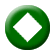 		      	Με τον Λάμπρο Λιάβα.«ΤΕΜΕΤΕΡΟΝ!..»Μουσικές και χοροί του Πόντου. Με τον Μιχάλη Καλιοντζίδη και την παρέα τουΤο «Αλάτι της Γης», υποδέχεται τον Μιχάλη Καλιοντζίδη, κορυφαίο δεξιοτέχνη στον κεμεντζέ, την ποντιακή λύρα. Μαζί με τους μαθητές του και μια μεγάλη χορευτική παρέα, μας προσκαλούν σ’ ένα δυναμικό ποντιακό γλέντι!Γίνεται αναφορά στον μεγάλο πλούτο, την ποικιλία και τον δυναμισμό που χαρακτηρίζει τη μουσική και χορευτική παράδοση του Πόντου. Παρουσιάζονται οι διαφορετικές περιοχές με το αντίστοιχο ρεπερτόριο στους χορούς, καθώς και τα κυριότερα μουσικά όργανα: κεμεντζές, κεμανές, άσκαυλος-αγγείον και φλογέρα-καβάλ. Ο Μιχάλης Καλιοντζίδης μιλάει επίσης για τη σχέση δάσκαλου-μαθητή και αναφέρεται στη νέα γενιά μουσικών που παραλαμβάνει τη σκυτάλη για να συνεχίσει την ποντιακή λύρα. Μαζί του παίζουν κεμεντζέ και τραγουδούν ο γιος του Χρήστος Καλιοντζίδης και οι μαθητές του Ηλίας Αβραμίδης, Λάμπης Μουρούζης, Γιώργος Μωυσιάδης, Δημήτρης Ξενιτόπουλος και Στάθης Πορφυρίδης. Ο Παντελής Νικολαΐδης παίζει τα παλαιά πνευστά λαϊκά όργανα του Πόντου καβάλ και αγγείον, ενώ τον ρυθμό κρατούν ο Κώστας Φιλιππίδης με το λαγούτο και ο Γιάννης Γευγελής με το νταούλι.Χορεύουν μέλη της Ένωσης Ποντίων Κιλκίς «Οι Αργοναύτες» (πρόεδρος: Δέσποινα Καραμπίδου, χοροδιδάσκαλος: Κωνσταντίνος Νικολαΐδης)  και μέλη του Χορευτικού Ομίλου Ποντίων «Σέρρα» (πρόεδρος Νίκος Ζουρνατζίδης, γραμματέας: Εριφύλη Μπακιρλή).Έρευνα - παρουσίαση: Λάμπρος ΛιάβαςΣκηνοθεσία: Νικόλας ΔημητρόπουλοςΕκτελεστής παραγωγός: Μανώλης ΦιλαΐτηςΠαραγωγή: FOSSΚΥΡΙΑΚΗ,  27/1/2019   15:00	ΕΡΤ ΕΙΔΗΣΕΙΣ+ ΕΡΤ ΑΘΛΗΤΙΚΑ+ΕΡΤ ΚΑΙΡΟΣ με την Μαριάννα Πετράκη W	16:00	ΠΡΩΤΑΘΛΗΜΑ SUPER LEAGUE    W  &  HDΠοδόσφαιρο – 18η Αγωνιστική«ΠΑΣ ΛΑΜΙΑ – ΑΤΡΟΜΗΤΟΣ ΑΘΗΝΩΝ»Απευθείας μετάδοση από το Δημοτικό Αθλητικό Κέντρο Λαμίας18:00	SUPER LEAGUE  DAY    W  &  HDΑθλητική εκπομπή με τον Βασίλη Μπακόπουλο και την Κατερίνα Αναστασοπούλου19:00	ΠΡΩΤΑΘΛΗΜΑ SUPER LEAGUE    W  &  HDΠοδόσφαιρο – 18η Αγωνιστική«ΠΑΝΑΘΗΝΑΪΚΟΣ - ΛΑΡΙΣΑ»Απευθείας μετάδοση από το ΟΑΚΑ20:55     ΚΕΝΤΡΙΚΟ ΔΕΛΤΙΟ ΕΙΔΗΣΕΩΝ με την Αντριάνα Παρασκευοπούλου    W              ΑΘΛΗΤΙΚΑ  + ΚΑΙΡΟΣ   	22:00    ΑΘΛΗΤΙΚΗ ΚΥΡΙΑΚΗ   GR   &  HDΜε τους Γιώργο Λυκουρόπουλο και Περικλή Μακρή.Η ιστορική εκπομπή της ΕΡΤ, «Αθλητική Κυριακή», δίνει ακόμα ένα ραντεβού με τους Έλληνες  φιλάθλους, κάθε  Κυριακή.18η αγωνιστικήΝΥΧΤΕΡΙΝΕΣ ΕΠΑΝΑΛΗΨΕΙΣ01:00 SUPER LEAGUE ΑΓΩΝΑΣ: «ΠΑΣ ΛΑΜΙΑ - ΑΤΡΟΜΗΤΟΣ» (Ε) W02:50 SUPER LEAGUE ΑΓΩΝΑΣ: «ΠΑΝΑΘΗΝΑΪΚΟΣ - ΛΑΡΙΣΑ» (Ε) W             04:40 ΑΠΟ ΤΟΝ ΦΡΟΪΝΤ ΣΤΟ ΔΙΑΔΙΚΤΥΟ (Ε) WΔΕΥΤΕΡΑ,  28/1/2019  05:50    «ΠΡΩΤΗ ΕΙΔΗΣΗ» W    Καθημερινή ενημερωτική εκπομπή με τον Νίκο Παναγιωτόπουλο.Μαζί του, η Μαρία Αλεξάκη και επιτελείο δημοσιογράφων.Η «Πρώτη Είδηση» συνεχίζει την άμεση και έγκυρη ενημέρωση με σεβασμό στα γεγονότα και το τηλεοπτικό κοινό.Σκηνοθεσία: Χριστόφορος Γκλεζάκος.Αρχισυνταξία: Κώστας Παναγιωτόπουλος. 09:50    «ΑΠΕΥΘΕΙΑΣ» W    Καθημερινή ενημερωτική εκπομπή με τους Μάριον Μιχελιδάκη, Κώστα Λασκαράτο και Νίκο Μερτζάνη. Διαρκής καταγραφή και μετάδοση της ελληνικής και ξένης επικαιρότητας, με τις εξελίξεις σε πολιτική και οικονομία να πρωταγωνιστούν.«Απευθείας» σε κάθε γωνιά της Ελλάδας, στην πόλη και στο χωριό, με τα πρόσωπα της ημέρας και ό,τι σημαντικότερο συμβαίνει και απασχολεί τους τηλεθεατές.Σκηνοθεσία: Γιώργος Σταμούλης.Αρχισυνταξία: Θοδωρής Καρυώτης.Παραγωγή: Βάσω Φούρλα.12:00   ΕΡΤ ΕΙΔΗΣΕΙΣ – ΕΡΤ ΑΘΛΗΤΙΚΑ – ΕΡΤ ΚΑΙΡΟΣ  W12:50   «ΑΛΛΗ ΔΙΑΣΤΑΣΗ»W                         Καθημερινή ενημερωτική εκπομπή με τον Κώστα Αρβανίτη.Κάθε είδηση έχει και μια «Άλλη Διάσταση». Πέρα από τη στείρα καταγραφή των γεγονότων πάντα υπάρχει μία διαφορετική πτυχή που ξεφεύγει από την απλή ανάγνωση της ειδησεογραφίας.
Η έρευνα των δημοσιογράφων και η γνώμη των ειδικών φωτίζει την «Άλλη Διάσταση» των γεγονότων και απαντά στα βασικά ερωτήματα που μας απασχολούν όλους: Τι σημαίνει κάθε είδηση; Γιατί είναι σημαντική; Πώς θα επηρεάσει τη ζωή μας; Πώς θα επηρεάσει τον κόσμο γύρω μας;Στο στούντιο της εκπομπής, εκτός από τα θέματα της εσωτερικής και διεθνούς επικαιρότητας, παρουσιάζονται έρευνες από ειδικούς δημοσιογράφους- ερευνητές που συνεργάζονται με την εκπομπή.Επίσης, η δημοσιογραφική ομάδα φέρνει στο προσκήνιο θέματα που απασχόλησαν την επικαιρότητα στο παρελθόν, ώστε να εξετάσουμε την πορεία τους ή και να παρουσιάσουμε νέα στοιχεία.Παρουσίαση: Κώστας ΑρβανίτηςΑρχισυνταξία: Κώστας ΚωσταντέλοςΣκηνοθεσία: Γιάννης Γεωργιουδάκης.Διεύθυνση παραγωγής: Ευτυχία Μελέτη-Τζέλικα Αθανασίου.15:00	ΕΡΤ ΕΙΔΗΣΕΙΣ με την Σταυρούλα Χριστοφιλέα  WΕΡΤ  ΑΘΛΗΤΙΚΑ/ ΕΡΤ ΚΑΙΡΟΣΔΕΥΤΕΡΑ,  28/1/2019  16:00    «ΔΕΥΤΕΡΗ ΜΑΤΙΑ»W    Με την Κατερίνα Ακριβοπούλου.Σχολιάζουν οι Σωτήρης Καψώχας και Κώστας Αργυρός.Αρχισυνταξία: Ανδρέας Μπούσιος Διεύθυνση παραγωγής: Βάνα ΜπρατάκουΣκηνοθεσία: Θανάσης Τσαουσόπουλος18:00	ΕΡΤ ΕΙΔΗΣΕΙΣ/Δελτίο στη Νοηματική και με υπότιτλους   W18:15	ΞΕΝΟ ΝΤΟΚΙΜΑΝΤΕΡ    GR    Α΄ ΤΗΛΕΟΠΤΙΚΗ ΜΕΤΑΔΟΣΗ«Ιστορικές αναπαραστάσεις» - (Living History)  Ντοκιμαντέρ, παραγωγής Γαλλίας  2017.Μήπως θέλετε να ανταλλάξετε τα αθλητικά σας για στρατιωτικές μπότες του Α΄ Παγκόσμιου Πολέμου; Ανακαλύψτε την καθημερινή ζωή του παρελθόντος με την βοήθεια εθελοντών που τα αναπαριστάνουν! Πλησιάστε την Ιστορία σε ανθρώπινη κλίμακα.Με την βοήθεια των  ειδικών και των ιστορικών, οι τηλεθεατές θα ταξιδέψουν πίσω στον χρόνο, θα ζήσουν σπουδαία ιστορικά γεγονότα  με τις ζωντανές αναπαραστάσεις μέσα στο ευρύτερο ιστορικό τους πλαίσιο. Επεισόδιο 6ο: «1916 - Η Μάχη του Βερντέν» (La bataille de Verdun)Βερντέν, Γαλλία. Η φοβερή, ατελείωτη και αιματηρή αυτή μάχη που διαδραματίστηκε κατά τον Α΄ Παγκόσμιο Πόλεμο σημάδεψε για πάντα την συλλογική μνήμη των Γάλλων. Με την ευκαιρία της συμπλήρωσης εκατό χρόνων πολλοί εθελοντές αναπαριστούν την καθημερινή ζωή των στρατιωτών των αρχών του 20ού αιώνα, μέσα στα παγωμένα και λασπωμένα χαρακώματα. Είναι ο τρόπος τους να τιμήσουν το κουράγιο και την μνήμη των Γάλλων στρατιωτών που πολέμησαν στον Α΄ Παγκόσμιο Πόλεμο. 18:45	Η ΙΣΤΟΡΙΑ ΤΟΥ ΕΛΛΗΝΙΚΟΥ ΠΟΔΟΣΦΑΙΡΟΥ (Ε)   Η συμπαραγωγή της ΕΡΤ με τη Nova, «Η ιστορία του ελληνικού ποδοσφαίρου», είναι μια ποδοσφαιρική-αθλητική βιβλιοθήκη, κληρονομιά για τις επόμενες γενιές, που θα συνδυάσει το πολύτιμο αθλητικό τηλεοπτικό Αρχείο της ΕΡΤ με το αποκλειστικό υλικό που δημιούργησε και εξασφάλισε το δημοσιογραφικό δυναμικό των καναλιών Novasports.Οι Έλληνες φίλαθλοι, θα έχουν την ευκαιρία να παρακολουθήσουν την ιστορία του επαγγελματικού ελληνικού ποδοσφαίρου από τη γέννησή του, τη σεζόν 1979-1980 ώς τις μέρες μας.Σε αυτή τη σειρά εκπομπών οι τηλεθεατές έχουν τη δυνατότητα να παρακολουθήσουν ποδοσφαιρικούς ήρωες που μας συγκινούν, ενώ διηγούνται άγνωστες ιστορίες από τα «ρομαντικά» χρόνια που αγωνίζονταν. «ΑΕΚ 1993 - 1994»Η εκπομπή, είναι αφιερωμένη στο τρίτο διαδοχικό πρωτάθλημα της ΑΕΚ, κάτι που πέτυχε για μοναδική φορά στην ιστορία της. Στην κάμερα μιλούν οι πρωταγωνιστές που συνέβαλαν τα μέγιστα στην κατάκτηση του τίτλου από την «Ένωση» τη σεζόν 1993 - 1994, όπως ο τότε προπονητής της ΑΕΚ, Ντούσαν Μπάγεβιτς και οι Βασίλης Δημητριάδης, Ζόραν Σλίσκοβιτς, Ηλίας Ατματσίδης, Χάρης Κοπιτσής, Βασίλης Τσιάρτας και Μιχάλης Βλάχος. Παράλληλα, ΔΕΥΤΕΡΑ,  28/1/2019  θα παρακολουθήσουμε τα όσα υποστήριζαν τότε οι Δημήτρης Μελισσανίδης και Γιάννης Καρράς, το διοικητικό δίδυμο εκείνης της εποχής για την κατάκτηση του πρωταθλήματος.Κατά τη διάρκεια της εκπομπής, οι φίλοι του ποδοσφαίρου έχουν την ευκαιρία να παρακολουθήσουν στιγμιότυπα απ’ όλη την πορεία της ΑΕΚ προς τον 11ο τίτλο της ιστορίας της με τους αγώνες-σταθμούς, τις νίκες στην επαρχία και τις ανατροπές που έφεραν τον τίτλο στη Νέα Φιλαδέλφεια, αλλά και τις πιο σημαντικές ατάκες εκείνης της σεζόν από τους ποδοσφαιριστές-πρωταγωνιστές της ομάδας.19:45	ΞΕΝΟ ΝΤΟΚΙΜΑΝΤΕΡ    GR «Γνωριμία με τον Πλανήτη Τιτάνα» (Last call from Titan) A΄ ΤΗΛΕΟΠΤΙΚΗ ΜΕΤΑΔΟΣΗΝτοκιμαντέρ, παραγωγής Γαλλίας 2017.Αυτό το ντοκιμαντέρ θα μας ταξιδέψει σε έναν από τους τελευταίους αχαρτογράφητους πλανήτες του Ηλιακού μας Συστήματος, τον Τιτάνα, τον μεγαλύτερο δορυφόρο του Κρόνου. Πριν από 12 χρόνια το διαστημόπλοιο Κασίνι - Χόιχενς τέθηκε σε τροχιά και για πρώτη φορά στην ιστορία έγινε προσεδάφιση στο εξωτερικό Ηλιακό Σύστημα: Το Χόιχενς αποχωρίστηκε από το κυρίως σώμα του Κασίνι και στη συνέχεια έφθασε στον Τιτάνα το 2005, όπου εισχώρησε στην ατμόσφαιρα του Τιτάνα και προσεδαφίστηκε, στέλνοντας πληροφορίες πίσω στη Γη.Ένα ασύλληπτο για το νου μας ταξίδι, αφού η απόσταση είναι 10 φορές η απόσταση Γη – Ήλιος. Θα δούμε λοιπόν στην επιφάνειά του βουνά, λόφους, αμμόλοφους, λίμνες, βροχή, τόσο ίδια όλα αυτά  με τη Γη, όμως διαφορετικά στη σύνθεσή τους.Θα μπορούσε ο Τιτάνας να γίνει κατοικήσιμος;20:40	Ο ΚΑΙΡΟΣ ΣΤΗΝ ΩΡΑ ΤΟΥ με τον Σάκη Αρναούτογλου  W20:55	ΚΕΝΤΡΙΚΟ ΔΕΛΤΙΟ ΕΙΔΗΣΕΩΝ με την Δώρα Αναγνωστοπούλου WΑΘΛΗΤΙΚΑ + ΚΑΙΡΟΣ  22:00	ΞΕΝΗ ΣΕΙΡΑ   GR          Α’ ΤΗΛΕΟΠΤΙΚΗ ΜΕΤΑΔΟΣΗ«VIS A VIS» Α΄ ΚΥΚΛΟΣ  Δραματική σειρά, παραγωγής Ισπανίας 2015.Παίζουν: Μάγκι Θιβάντος, Νάτζουα Νίμρι, Μπέρτα Βάθκεθ, Άλμπα Φλόρες, Κάρλος Ιπόλιτο, Ρομπέρτο ΕνρίκεθΣκηνοθεσία: Χεσούς Κολμενάρ, Χεσούς Ροντρίγκο, Σάντρα Γκαγιέγο, Νταβίντ Μολίνα ΕνθίναςΣενάριο: Ιβάν Εσκομπάρ, Έστερ Μαρτίνεθ Λομπάτο, Άλεξ ΠίναΔημιουργοί: Άλεξ Πίνα, Ιβάν Εσκομπάρ, Ντανιέλ ΕθίχαΓενική υπόθεση: Η Μακαρένα Φερέιρο είναι μια αφελής κοπέλα που ερωτεύεται το αφεντικό της και εξαιτίας του διαπράττει διάφορα αδικήματα. Καταδικάζεται  για φορολογικές απάτες και εφόσον αδυνατεί να πληρώσει το αστρονομικό ποσό της εγγύησης την κλείνουν στη φυλακή. Εκεί, εκτός από το συναισθηματικό σοκ της φυλάκισής της θα πρέπει να αντιμετωπίσει  και τις περίπλοκες και δύσκολες σχέσεις ανάμεσα στις κρατούμενες, ειδικά την πιο επικίνδυνη: τη Θουλέμα.Η Μακαρένα γρήγορα καταλαβαίνει ότι ο μόνος τρόπος να επιβιώσει στη φυλακή τα επτά χρόνια της ποινής της είναι να προσαρμοστεί, να αλλάξει, να γίνει ένας άλλος άνθρωπος.ΔΕΥΤΕΡΑ,  28/1/2019  Στο μεταξύ, η οικογένειά της στον αγώνα τους να βρουν ένα μεγάλο χρηματικό ποσό που είναι κάπου κρυμμένο για να πληρώσουν την εγγύηση, μπλέκουν με το φίλο της Θουλέμα σε πολύ δύσκολες καταστάσεις.Επεισόδιο 14ο. Η Μακαρένα βγαίνει από το ιατρείο, αλλά  ο γιατρός της φυλακής ζητά να μεταφερθεί σε ψυχιατρική κλινική παρά την θέλησή της.  Η οικογένεια  της Μακαρένα έχει τα κλεμμένα λεφτά, αλλά ο φίλος της Θουλέμα δεν έχει σταματήσει να τα ψάχνει. 23:00   Η ΕΠΟΜΕΝΗ ΜΕΡΑ   WΕνημερωτική εκπομπή με τον Σεραφείμ ΚοτρώτσοΑρχισυνταξία: Αλέξανδρος Βασιλόπουλος.Δημοσιογραφική επιμέλεια: Χρόνης Διαμαντόπουλος.Οργάνωση παραγωγής: Φάνης Συναδινός.Διεύθυνση παραγωγής: Νίκος Πέτσας.Διεύθυνση φωτογραφίας: Γιάννης Λαζαρίδης.Υπεύθυνη καλεσμένων: Κατερίνα Πλατή.Σκηνοθεσία: Μανώλης Παπανικήτας.00:30	ΞΕΝΗ ΣΕΙΡΑ (E)   «Modus - Ο δολοφόνος μέσα μας»  Β΄ ΚΥΚΛΟΣ      Συναρπαστική αστυνομική σειρά μυστηρίου συμπαραγωγής Σουηδίας-Δανίας-Γερμανίας 2017.Στη σειρά, που θα ολοκληρωθεί σε οκτώ ωριαία επεισόδια, πρωταγωνιστούν η Μελίντα Κίναμαν, ο Χένρικ Νόρλεν, η Κιμ Κατράλ και ο Γκρεγκ Γουάιζ. Ποιόν μπορείς να εμπιστευτείς;Ένταση, αγάπη, εκδίκηση, εξαπάτηση, ηθικές αξίες και κρυμμένα μυστικά που απειλούν να καταστρέψουν τα πάντα.                 Ο δεύτερος κύκλος της ξένης σειράς «Modus – Ο δολοφόνος μέσα μας», αρχίζει με την επίσημη επίσκεψη της Προέδρου των ΗΠΑ, Έλεν Τάιλερ, στη Στοκχόλμη. Εκεί, εξαφανίζεται μυστηριωδώς, χωρίς να αφήσει ίχνη.Οι εντατικές έρευνες της αστυνομίας οδηγούν σ’ ένα μπρα-ντε-φερ ανάμεσα στις ΗΠΑ -όπου κυριαρχεί πανικός- και στη Σουηδία, η οποία θέλει να διατηρήσει την αξιοπιστία της, τη στιγμή που όλος ο πλανήτης παρακολουθεί τις εξελίξεις με κομμένη την ανάσα.Η ψυχολόγος και ειδική στη σκιαγράφηση εγκληματολογικών προφίλ, Ίνγκερ Γιοχάνε Βικ, και ο επιθεωρητής της σουηδικής αστυνομίας,  Ίνγκβαρ Νίμαν, ψάχνουν με δύναμη και αποφασιστικότητα  να βρουν την αλήθεια. Σύντομα όμως, ανακαλύπτουν ότι δεν μπορούν να εμπιστευτούν κανέναν.Παράλληλα, βρίσκονται στο πιο κρίσιμο σημείο της κοινής τους προσωπικής ζωής. Πρόσφατα, άρχισαν να συζούν και περιμένουν παιδί. Η ένταση κορυφώνεται με την άφιξη του καθηγητή Συμπεριφορικής Ψυχολογίας, Γουόρεν Σίφορντ, πρώην μέντορα της Ίνγκερ Γιοχάνε στο FBI και προσωπικού συμβούλου της Προέδρου. Η απρόσμενη άφιξή του, αναγκάζει την Ίνγκερ Γιοχάνε να έρθει αντιμέτωπη με οδυνηρά μυστικά του παρελθόντος, καθώς για άλλη μία φορά αυτό παρεισφρύει στη ζωή της.(Β΄ Κύκλος) Επεισόδιο 8ο (τελευταίο). Το φινάλε της σειράς: Η σουηδική αστυνομία και το FBI γνωρίζουν πού βρίσκεται η Έλεν Τάιλερ. Θα φτάσουν, όμως, εγκαίρως; Η κόρη της Προέδρου, Ζόι, ανακαλύπτει το μυστικό, το οποίο θα την κάνει να αντιδράσει σπασμωδικά.ΔΕΥΤΕΡΑ,  28/1/2019  ΝΥΧΤΕΡΙΝΕΣ ΕΠΑΝΑΛΗΨΕΙΣ:01:35 ΞΕΝΟ ΝΤΟΚΙΜΑΝΤΕΡ (Ε) «ΓΝΩΡΙΜΙΑ ΜΕ ΤΟΝ ΠΛΑΝΗΤΗ ΤΙΤΑΝΑ» (Ε) ημέρας GR02:30 ΑΛΛΗ ΔΙΑΣΤΑΣΗ (E) ημέρας W04:30 ΞΕΝΗ ΣΕΙΡΑ «VIS A VIS» (Ε) ημέρας GR05:30 ΣΑΝ ΣΗΜΕΡΑ ΤΟΝ 20ό ΑΙΩΝΑ (Ε) WΤΡΙΤΗ, 29/1/2019  05:50    «ΠΡΩΤΗ ΕΙΔΗΣΗ»W                  Καθημερινή ενημερωτική εκπομπή με τον Νίκο Παναγιωτόπουλο. Μαζί του, η Μαρία Αλεξάκη και επιτελείο δημοσιογράφων.09:50    «ΑΠΕΥΘΕΙΑΣ»W    Καθημερινή ενημερωτική εκπομπή με τους Μάριον Μιχελιδάκη, Κώστα Λασκαράτο και Νίκο Μερτζάνη. 12:00   ΕΡΤ ΕΙΔΗΣΕΙΣ – ΕΡΤ ΑΘΛΗΤΙΚΑ – ΕΡΤ ΚΑΙΡΟΣ  W12:50   «ΑΛΛΗ ΔΙΑΣΤΑΣΗ»W                         Καθημερινή ενημερωτική εκπομπή με τον Κώστα Αρβανίτη.15:00	ΕΡΤ ΕΙΔΗΣΕΙΣ με τη Σταυρούλα Χριστοφιλέα  WΕΡΤ  ΑΘΛΗΤΙΚΑ/ ΕΡΤ ΚΑΙΡΟΣ16:00    «ΔΕΥΤΕΡΗ ΜΑΤΙΑ»  W    Καθημερινή ενημερωτική εκπομπή με την Κατερίνα Ακριβοπούλου.Σχολιάζουν οι Σωτήρης Καψώχας και Κώστας Αργυρός.      18:00	ΕΡΤ ΕΙΔΗΣΕΙΣ/Δελτίο στη Νοηματική και με υπότιτλους   W18:15	ΞΕΝΟ ΝΤΟΚΙΜΑΝΤΕΡ    GR     Α΄ ΤΗΛΕΟΠΤΙΚΗ ΜΕΤΑΔΟΣΗ«Μια νύχτα στην Φλωρεντία των Μεδίκων» (Tonight in Florence)Ντοκιμαντέρ, παραγωγής  Ιταλίας (RAI). Μια νυχτερινή ματιά στην πιο θαυμαστή για την τέχνη της πόλη: την Φλωρεντία.Οφείλουμε τον καλλιτεχνικό θησαυρό της πόλης στην τελευταία γυναίκα στην μεγάλη δυναστεία των Μεδίκων: την Άννα Μαρία Λουίζα. Στο λυκόφως της ζωής της κληροδότησε τον τεράστιο καλλιτεχνικό πλούτο που δημιούργησε και συνέλεξε η οικογένειά της στην πόλη της Φλωρεντίας έτσι ώστε όλοι, Φλωρεντίνοι και ξένοι, να τον απολαύσουν στους ερχόμενους αιώνες. Χωρίς το θάρρος και το τεράστιο πείσμα αυτής της γυναίκας η Γκαλερία Ντέλι Ούφιτσι, το Παλάτσο Βέκιο, τα Παρεκκλήσια των Μεδίκων και πολλά άλλα καλλιτεχνικά θαύματα δεν θα υπήρχαν πια. Αυτά τα θαυμαστά μέρη αντηχούν μια μεγαλειώδη περίοδο, ένα μακρινό παρελθόν και μια ισχυρή οικογένεια… Οι Μέδικοι, οι Άρχοντες της Αναγέννησης.ΤΡΙΤΗ, 29/1/2019 19:15	SPORTIFY     W                                     Αθλητική εκπομπή με την Έλενα Μπουζαλά και τον Γιάννη Ράνιο. Μαζί τους στο στούντιο και ο δημοσιογράφος Μιχάλης Μανουηλίδης που θα παρουσιάζει on line ενημέρωση για τα αθλητικά γεγονότα της ημέρας, ενώ ρεπορτάζ και συνεντεύξεις θα παρουσιάζονται από όλους τους δημοσιογράφους της Αθλητικής Ενημέρωσης της ΕΡΤ.Πρόκειται για ένα νέο μαγκαζίνο με καλεσμένους από το χώρο του αθλητισμού, ζωντανές συνδέσεις, συνεντεύξεις και ειδήσεις από τη διεθνή αθλητική επικαιρότητα.Παράλληλα,  στη νέα εκπομπή θα αξιοποιείται το πλούσιο αθλητικό υλικό της ΕΡΤ.Σκηνοθεσία: Σπύρος Δαγκλής20:40	Ο ΚΑΙΡΟΣ ΣΤΗΝ ΩΡΑ ΤΟΥ με τον Σάκη Αρναούτογλου  W20:55	ΚΕΝΤΡΙΚΟ ΔΕΛΤΙΟ ΕΙΔΗΣΕΩΝ με την Δώρα Αναγνωστοπούλου WΑΘΛΗΤΙΚΑ + ΚΑΙΡΟΣ  22:00	ΞΕΝΗ ΣΕΙΡΑ   GR          Α΄ ΤΗΛΕΟΠΤΙΚΗ ΜΕΤΑΔΟΣΗ«VIS A VIS» Α΄ ΚΥΚΛΟΣ  Δραματική σειρά, παραγωγής Ισπανίας 2015.Επεισόδιο 15ο. Όταν ο φίλος της Θουλέμα εκδικείται την οικογένεια του Ρομάν, η Μακαρένα επιτίθεται στη Θουλέμα. Οι υποψίες του Φάμπιο επιβεβαιώνονται. Τα δείγματα DNA, που συλλέχθηκαν όταν απέβαλε η Μακαρένα, αποδεικνύουν ότι ο πρώην της έλεγε ψέματα. 23:00	H ΕΠΟΜΕΝΗ ΜΕΡΑ    W             Ενημερωτική εκπομπή με τον Σεραφείμ Κοτρώτσο.00:30	ΞΕΝΗ ΣΕΙΡΑ (E)   «INDIAN SUMMERS» - Α΄  ΚΥΚΛΟΣΙστορική δραματική σειρά, παραγωγής Αγγλίας 2015.Παίζουν: Χένρι Λόιντ Χιουζ, Τζούλι Γουόλτερς, Πάτρικ Μαλαχάιντ, Τζεμάιμα Γουέστ.Γενική υπόθεση: 1932. Βρισκόμαστε στη Σίμλα, μια πόλη στη βόρεια Ινδία φωλιασμένη στα μεγαλοπρεπή Ιμαλάια και στις φυτείες τσαγιού, τα τελευταία δραματικά χρόνια της αγγλικής αυτοκρατορίας στην Ινδία. Κάθε καλοκαίρι, ο κυβερνήτης της Ινδίας μαζί με τους αξιωματούχους του αφήνουν το καυτό Νέο Δελχί για να παραθερίσουν στη δροσιά της «Μικρής Αγγλίας», όπως φαντάζονται τη Σίμλα, που για έξι μήνες γίνεται η πρωτεύουσα της Ινδίας. Από εκεί ασκούν τη διακυβέρνηση, ενώ ταυτόχρονα διασκεδάζουν μαζί με συζύγους, ερωμένες, καθώς και διάφορες αδέσμευτες γυναίκες που ψάχνουν για σύζυγο.Όμως η Ιστορία είναι εναντίον τους, η Ινδία θέλει ανεξαρτησία και η λάμψη αρχίζει να ξεθωριάζει. Ποιος θα μείνει όταν το καράβι βουλιάξει;Η σειρά έχει μεταδοθεί εκτός από την Αγγλία, στις ΗΠΑ, στη Νέα Ζηλανδία, την Εσθονία, τη Σουηδία και τη Νορβηγία και έχει ενθουσιάσει κοινό και κριτικούς.ΤΡΙΤΗ, 29/1/2019 Επεισόδιο 1ο. Mάρτιος 1932 και ο Ραλφ Ουίλαν μαζί με τους υπόλοιπους αξιωματούχους ετοιμάζεται για το ταξίδι στη Σίμλα για τη θερινή σεζόν. Η αδελφή του Άλις επιστρέφει στην Ινδία μετά το θάνατο του άντρα της. Το τρένο για τη Σίμλα καθυστερεί, όταν ένα αγόρι βρίσκεται στις γραμμές του τρένου, ενώ ταυτόχρονα ένας μυστηριώδης δολοφόνος φτάνει στη Σίμλα, εγκαινιάζοντας τη σεζόν με αίμα.ΝΥΧΤΕΡΙΝΕΣ ΕΠΑΝΑΛΗΨΕΙΣ:01:45 ΞΕΝΟ ΝΤΟΚ. «ΜΙΑ ΝΥΧΤΑ ΣΤΗΝ ΦΛΩΡΕΝΤΙΑ ΤΩΝ ΜΕΔΙΚΩΝ» (Ε) ημέρας  GR02:40 ΑΛΛΗ ΔΙΑΣΤΑΣΗ (Ε) ημέρας W04:40 ΞΕΝH ΣΕΙΡΑ «VIS A A VIS» (Ε) ημέρας  GR05:30 ΣΑΝ ΣΗΜΕΡΑ ΤΟΝ 20ό ΑΙΩΝΑ (Ε)  WΤΕΤΑΡΤΗ,  30/1/201905:50    «ΠΡΩΤΗ ΕΙΔΗΣΗ»W                  Καθημερινή ενημερωτική εκπομπή με τον Νίκο Παναγιωτόπουλο. Μαζί του, η Μαρία Αλεξάκη και επιτελείο δημοσιογράφων.09:50    «ΑΠΕΥΘΕΙΑΣ»W    Καθημερινή ενημερωτική εκπομπή με τους Μάριον Μιχελιδάκη, Κώστα Λασκαράτο και Νίκο Μερτζάνη. 12:00   ΕΡΤ ΕΙΔΗΣΕΙΣ – ΕΡΤ ΑΘΛΗΤΙΚΑ – ΕΡΤ ΚΑΙΡΟΣ  W12:50   «ΑΛΛΗ ΔΙΑΣΤΑΣΗ»W                         Καθημερινή ενημερωτική εκπομπή με τον Κώστα Αρβανίτη.16:00	ΠΡΩΤΑΘΛΗΜΑ SUPER LEAGUE    W  &  HDΠοδόσφαιρο – 15η Αγωνιστική«ΠΑΣ ΛΑΜΙΑ – ΑΠΟΛΛΩΝ ΣΜΥΡΝΗΣ»Απευθείας μετάδοση από το Δημοτικό Αθλητικό Κέντρο Λαμίας18:00	ΕΡΤ ΕΙΔΗΣΕΙΣ/Δελτίο στη Νοηματική και με υπότιτλους   W18:15	SUPER LEAGUE  DAY    W  &  HDΑθλητική εκπομπή με τον Βασίλη Μπακόπουλο και την Κατερίνα Αναστασοπούλου19:00	ΠΡΩΤΑΘΛΗΜΑ SUPER LEAGUE    W  &  HDΠοδόσφαιρο – 15η Αγωνιστική«ΠΑΝΑΙΤΩΛΙΚΟΣ - ΠΑΝΑΘΗΝΑΪΚΟΣ»Απευθείας μετάδοση από το γήπεδο του Παναιτωλικού20:55	ΚΕΝΤΡΙΚΟ ΔΕΛΤΙΟ ΕΙΔΗΣΕΩΝ με την Δώρα Αναγνωστοπούλου WΑΘΛΗΤΙΚΑ + ΚΑΙΡΟΣ  22:00    ΑΘΛΗΤΙΚΗ ΤΕΤΑΡΤΗ   GR   &  HDΜε τους Γιώργο Λυκουρόπουλο και Περικλή Μακρή15η αγωνιστικήΤΕΤΑΡΤΗ,  30/1/201923:00	H ΕΠΟΜΕΝΗ ΜΕΡΑ    WΕνημερωτική εκπομπή με πολιτικό συντάκτη της ΕΡΤ.Αρχισυνταξία: Βενιζέλος Λεβεντογιάννης.Σκηνοθεσία: Μανώλης Παπανικήτας.Δ/νση παραγωγής: Νίκος Πέτσας.Δημοσιογραφική επιμέλεια: Κατερίνα Πλατή.00:30	ΞΕΝΗ ΣΕΙΡΑ (E)   «INDIAN SUMMERS» - Α΄ ΚΥΚΛΟΣΙστορική δραματική σειρά, παραγωγής Αγγλίας 2015.Παίζουν: Χένρι Λόιντ Χιουζ, Τζούλι Γουόλτερς, Πάτρικ Μαλαχάιντ, Τζεμάιμα Γουέστ.Επεισόδιο 2ο. Πυροβολισμοί στη Σίμλα και γίνεται λόγος για τρομοκρατική επίθεση. Η εμφάνιση ενός δημοσιογράφου περιπλέκει τα πράγματα για τον Ραλφ που προσπαθεί να διαλευκάνει την υπόθεση και να μάθει τι κρύβεται πίσω από τη δολοφονική απόπειρα.Οι εντάσεις ανάμεσα στον Ραλφ και στην Άλις κλιμακώνονται, ενώ ο Γιουτζίν και η Σίνθια συνωμοτούν να φέρουν κοντά τη Μαντλέν με τον Ραλφ.ΝΥΧΤΕΡΙΝΕΣ ΕΠΑΝΑΛΗΨΕΙΣ:01:20 SUPER LEAGUE ΑΓΩΝΑΣ: «ΠΑΣ ΛΑΜΙΑ – ΑΠΟΛΛΩΝ ΣΜΥΡΝΗΣ-» (Ε) W03:10 SUPER LEAGUE ΑΓΩΝΑΣ: «ΠΑΝΑΙΤΩΛΙΚΟΣ - ΠΑΝΑΘΗΝΑΪΚΟΣ-» (Ε) W05:00 ΑΠΟ ΤΟΝ ΦΡΟΪΝΤ ΣΤΟ ΔΙΑΔΙΚΤΥΟ (Ε) WΠΕΜΠΤΗ,  31/1/2019 05:50    «ΠΡΩΤΗ ΕΙΔΗΣΗ»W                  Καθημερινή ενημερωτική εκπομπή με τον Νίκο Παναγιωτόπουλο. Μαζί του, η Μαρία Αλεξάκη και επιτελείο δημοσιογράφων.09:50    «ΑΠΕΥΘΕΙΑΣ»W    Καθημερινή ενημερωτική εκπομπή με τους Μάριον Μιχελιδάκη, Κώστα Λασκαράτο και Νίκο Μερτζάνη. 12:00   ΕΡΤ ΕΙΔΗΣΕΙΣ – ΕΡΤ ΑΘΛΗΤΙΚΑ – ΕΡΤ ΚΑΙΡΟΣ  W12:50   «ΑΛΛΗ ΔΙΑΣΤΑΣΗ»W                         Καθημερινή ενημερωτική εκπομπή με τον Κώστα Αρβανίτη.15:00	ΕΡΤ ΕΙΔΗΣΕΙΣ με τη Σταυρούλα Χριστοφιλέα  WΕΡΤ  ΑΘΛΗΤΙΚΑ/ ΕΡΤ ΚΑΙΡΟΣ16:00    «ΔΕΥΤΕΡΗ ΜΑΤΙΑ»  W    Καθημερινή ενημερωτική εκπομπή με την Κατερίνα Ακριβοπούλου.Σχολιάζουν οι Σωτήρης Καψώχας και Κώστας Αργυρός.      18:00	ΕΡΤ ΕΙΔΗΣΕΙΣ/Δελτίο στη Νοηματική και με υπότιτλους   W18:15	ΞΕΝΟ ΝΤΟΚΙΜΑΝΤΕΡ (E)    «GREAT MYSTERIES & MYTHS OF THE 20th CENTURY»Σειρά ντοκιμαντέρ, παραγωγής Αγγλίας 1998.Η έρευνα για την αλήθεια πίσω από τα πιο απίστευτα μυστήρια και μύθους του 20ού αιώνα είναι από τις πιο μαγευτικές διαδρομές που μπορεί κανείς να διανύσει.Σ’ αυτά τα συναρπαστικά ντοκιμαντέρ θα ζήσουμε ιστορίες με κρυμμένα βάθη, σκοτεινά μυστικά, τραγωδίες, θάρρος πέρα από τα ανθρώπινα, ατυχίες ή απίστευτη τύχη. «Το μυστήριο της συντριβής του Χίντενμπουργκ» (Hidenburg crash mystery)Στη δεκαετία του 1930, το τεράστιο αεροπλάνο Χίντενμπουργκ υπήρξε το καμάρι της ναζιστικής Γερμανίας. Πολυτελέστατο, μπορούσε να διασχίσει τον Ατλαντικό με 60 επιβάτες και για την εποχή του υπήρξε τεχνολογικό θαύμα. Έπειτα από μια καταιγίδα όμως, το γιγαντιαίο αερόπλοιο επιχείρησε να προσγειωθεί στο Νιου Τζέρσι, όπου ξαφνικά τυλίχτηκε ολόκληρο στις φλόγες, με αποτέλεσμα να πεθάνουν σχεδόν όλοι οι επιβάτες και το πλήρωμα. Πρόσφατα ανακαλύφθηκε φιλμ αρχείου από το εσωτερικό του, όπου φαίνονται ενδείξεις για έκρηξη. Ήταν ατύχημα; Ή σαμποτάζ από κάποιο αντι- ναζί μέλος του πληρώματος που έστησε τον εκρηκτικό μηχανισμό χωρίς να υπολογίσει την ώρα;ΠΕΜΠΤΗ,  31/1/2019 19:00	ΠΡΩΤΑΘΛΗΜΑ SUPER LEAGUE    W  &  HDΠοδόσφαιρο – 15η Αγωνιστική«Α.Ο. ΞΑΝΘΗ - ΑΡΗΣ»Aπευθείας μετάδοση από το «ΞΑΝΘΗ ARENA»20:55	ΚΕΝΤΡΙΚΟ ΔΕΛΤΙΟ ΕΙΔΗΣΕΩΝ με την Δώρα Αναγνωστοπούλου WΑΘΛΗΤΙΚΑ + ΚΑΙΡΟΣ  22:00	ΕΛΛΗΝΙΚΗ ΣΕΙΡΑ   W    ΝΕΑ ΣΕΙΡΑ - ΕΝΑΡΞΗ«Η ΖΩΗ ΕΝ ΤΑΦΩ»Αντιπολεμική δραματική σειρά, 16 επεισοδίων παραγωγής 2018. Με το εξαιρετικό αντιπολεμικό μυθιστόρημα του Στράτη Μυριβήλη «Η ζωή εν τάφω», σε σενάριο και σκηνοθεσία του Τάσου Ψαρρά, η ΕΡΤ επανέρχεται δυναμικά στο χώρο της μυθοπλασίας. Η νέα μεγάλη παραγωγή βασίζεται στο παγκοσμίου λογοτεχνικής αναγνώρισης ομότιτλο μυθιστόρημα του Στράτη Μυριβήλη, το οποίο έχει εκδοθεί σε δεκάδες χώρες του εξωτερικού. Οι αλλεπάλληλες ανατυπώσεις πιστοποιούν το γεγονός ότι το βιβλίο αντιστέκεται σθεναρά στον χρόνο.Λίγα λόγια για την υπόθεση: Έπειτα από την ερωτική επιστολογραφία του Αντώνη Κωστούλα, εθελοντή στρατιώτη στην Μεραρχία Αρχιπελάγους, με τη τρυφερή Μυρσίνη, δασκάλα του Παρθεναγωγείου Μυτιλήνης, ακολουθούμε τα βήματα των πολιτικών εξελίξεων που μας οδηγούν στον Α΄ Παγκόσμιο Πόλεμο, αλλά και γενικότερα  διαπλέουμε σε μια διαχρονική ματιά των απάνθρωπων συνθηκών και της καταστροφικής ματαιότητας κάθε πολέμου. Μία υπέροχη ευαίσθητη ερωτική ιστορία που μεγαλώνει όπως «μια παπαρούνα» στα ζοφερά χαρακώματα.Τα γυρίσματα της σειράς πραγματοποιήθηκαν σε πολλά σημεία της Ελλάδας και κυρίως στην Μυτιλήνη, στην Μακεδονία και στην Αττική. Το casting συνθέτουν μεγάλα και καταξιωμένα ονόματα του εγχώριου καλλιτεχνικού στερεώματος, όπως Δημήτρης Μοθωναίος (Αντώνης Κωστούλας), Γιάννης Μπέζος (Στρατηγός Ιωάννου-Μπαλαφάρας), Χριστίνα Χειλά-Φαμέλη (Μυρσίνη), Καρυοφυλλιά Καραμπέτη (Άντζω), Νίκος Πουρσανίδης (Στράτης Μυριβήλης), Γιώργος Αρμένης (Θύμιος Κωστούλας), Δημήτρης Ήμελλος (Φαναριώτης), Ερρίκος Λίτσης (ταμίας), Ηλιάνα Μαυρομάτη (Στυλιανούλα), Βαγγέλης Στρατηγάκος (Λεωνίδας).Παίζουν επίσης, οι ηθοποιοί: Γιώργος Σουξές, Νίκος Αλεξίου, Κωνσταντίνος Γιαννακόπουλος, Ρεγγίνα Παντελίδη, Μαρία Κίτσου, Τάκης Βαμβακίδης, Άρης Αντωνόπουλος, Βαγγέλης Στρατηγάκος, Δημήτρης Λιόλιος, Άρης Μπαλής, Στέλιος Καλαϊτζής, Πηνελόπη Σεργουνιώτη, Δημήτρης Πασσάς, Δημήτρης Σαμόλης, Στέλιος Ξανθουδάκης, Μάρθα Μπούρχα 
Μαρία Σταυράκη, Λευτέρης Παπακώστας, Θάλεια Σταματέλου, Παναγιώτης Μποτίνης, Ράνια  Οικονομίδου, Έκτορας Λιάτσος, Σωτήρης Τσακομίδης, Μαρκέλλα Γιαννάτου, Κωνσταντίνος Γώγουλος.Σενάριο - Σκηνοθεσία: Τάσος ΨαρράςΠαραγωγός: Γιώργος ΚυριάκοςΟργάνωση παραγωγής: Γιώργος Παπαδάτος Σκηνογραφία: Σπύρος ΛάσκαρηςΔιεύθυνση φωτογραφίας: Γιάννης ΔρακουλαράκοςΕνδυματολόγος: Ιουλία Σταυρίδου Εκτέλεση παραγωγής: Viewmaster FilmsΠΕΜΠΤΗ,  31/1/2019 Επεισόδιο 1ο. Η αφήγηση του κλασικού μυθιστορήματος του Στράτη Μυριβήλη, «Η ζωή εν τάφω» ξεκινά γύρω στο 1924, όταν ο Μυριβήλης αναζητώντας ένα έγγραφο της Στρατολογίας αναγκάζεται να ανοίξει ένα μικρό μπαούλο, όπου έχει φυλάξει διάφορα ενθυμήματα από τη ζωή του στα χαρακώματα του Νότιου Τομέα του Ανατολικού Μετώπου κατά τη διάρκεια του Α΄ Παγκοσμίου Πολέμου. Όπως μας παραδίδεται από την αφήγηση, ο Μυριβήλης, κατατάσσεται εθελοντής στη Μεραρχία του Αιγαίου Πελάγους και ακολουθεί όλα τα στρατιωτικά γεγονότα μέχρι τη μάχη του Σκρα, «τη φριχτή μάχη του υψομέτρου 908» κατά το μυθιστόρημα. Ο συγγραφέας ωστόσο ψάχνοντας στο μπαούλο βρίσκει ένα φάκελο με σημειώσεις από τη ζωή στα χαρακώματα του εθελοντή λοχία, διμοιρίτη του εβδόμου λόχου του 4ου Συντάγματος, φοιτητή Αντώνη Κωστούλας. Σιγά σιγά ο Κωστούλας εξελίσσεται σε μυθιστορηματική περσόνα του συγγραφέα που ζει και βιώνει αυτό που υποτίθεται έζησε ο Μυριβήλης.Αφηγητής πλέον στο μυθιστόρημα και στο σενάριο είναι ο Αντώνης Κώστουλας, τελειόφοιτος φοιτητής της Φιλοσοφικής Σχολής του Πανεπιστημίου Αθηνών που λόγω της έκρυθμης κατάστασης εξαιτίας του διχασμού, αναγκάζεται να επιστρέψει στη Λέσβο όπως  κάνουν και οι συμφοιτητές του Ίων και Λάμπης. Στο πλοίο της επιστροφής γνωρίζονται με τον Λεωνίδα Γεράκη λίγο μεγαλύτερο τους που θα παίξει σημαντικό ρόλο στην εξέλιξη της αφήγησης.Φτάνοντας στην Μυτιλήνη τον Κωστούλα υποδέχεται η αγαπημένη του Μυρσίνη δασκάλα του τοπικού Παρθεναγωγείου που μένει σε μια μικρή μονοκατοικία μαζί με τις ξαδέρφες της Τζέλικα και Λιλίτα. Η επιστροφή του Αντώνη αναπτερώνει τις ελπίδες της Μυρσίνης αλλά και του ίδιου πως σύντομα θα παντρευτούν. Μάλιστα από την άλλη κιόλας μέρα ψάχνει να βρει μια προσωρινή δουλειά σε κάποια τοπική εφημερίδα μέχρι να πάρει το πτυχίο του.
Οι φήμες όμως πως έρχεται ο πόλεμος στην Ελλάδα δημιουργούν ανασφάλεια στους πιθανούς εργοδότες που αποφεύγουν να προσλάβουν επιπλέον προσωπικό. Αυτές οι φήμες δημιουργούν και μια σκιά στις σχέσεις του Αντώνη με την Μυρσίνη, όχι χωρίς λόγο. 
Ήδη η Ευρώπη έχει εμπλακεί στη μέγγενη του Μεγάλου Πολέμου εδώ και δυο χρόνια. Λογικά δεν θα αργήσει να έρθει και η σειρά της Ελλάδας…23:00	FOCUS    WΠρόκειται για μια πολιτική, ενημερωτική εκπομπή, που εστιάζει σε θέματα πολιτικής επικαιρότητας, φιλοξενώντας στο στούντιο προσωπικότητες από το χώρο της πολιτικής, δημοσιογράφους, αναλυτές και ακαδημαϊκούς.Εκτάκτως η εκπομπή παρουσιάζεται εκτός στούντιο για την κάλυψη μεγάλων – έκτακτων γεγονότων.Παρουσίαση-έρευνα: Πάνος Χαρίτος.Αρχισυνταξία: Ματίνα ΚαραμίντζουΔιεύθυνση παραγωγής: Παναγιώτης Κατσούλης.Σκηνοθεσία: Λεωνίδας Λουκόπουλος.ΠΕΜΠΤΗ,  31/1/2019 00:30	ΞΕΝΗ ΣΕΙΡΑ (E)   «INDIAN SUMMERS» - Α΄ ΚΥΚΛΟΣΙστορική δραματική σειρά, παραγωγής Αγγλίας 2015.Παίζουν: Χένρι Λόιντ Χιουζ, Τζούλι Γουόλτερς, Πάτρικ Μαλαχάιντ, Τζεμάιμα Γουέστ.Επεισόδιο 3ο. Στη Σίμλα γίνεται πανηγύρι -μόνο τότε επιτρέπεται η είσοδος των Ινδών στη Βρετανική Λέσχη, όμως ο Ραλφ και η Σίνθια είναι ανήσυχοι για την ανάκριση που περιμένουν να γίνει. Ο Ραλφ καταφέρνει να πάρει με το μέρος του τον Άφριν, αλλά οι προσπάθειες της Σίνθια να πιέσει την Άλις προκαλούν κι άλλες εντάσεις μεταξύ της Άλις και του Ραλφ.Η Σούνι συλλαμβάνεται σε μια διαδήλωση για την ανεξαρτησία και βρίσκεται άσχημα μπλεγμένη. Η Σάρα αποφασίζει να αναλάβει τον έλεγχο του γάμου της και έρχεται αντιμέτωπη με τη Λένα στο πανηγύρι.ΝΥΧΤΕΡΙΝΕΣ ΕΠΑΝΑΛΗΨΕΙΣ:01:20 SUPER LEAGUE ΑΓΩΝΑΣ: «Α.Ο. ΞΑΝΘΗ - ΑΡΗΣ» (Ε) W03:20 ΞΕΝΟ ΝΤΟΚ. «GREAT MYSTERIES AND MYTHS OF THE 20th CENTURY» (Ε) ημέρας  03:50 ΞΕΝH ΣΕΙΡΑ. «INDIAN SUMMERS» (Ε) ημέρας  04:40 ΕΛΛΗΝΙΚΗ ΣΕΙΡΑ. «Η ΖΩΗ ΕΝ ΤΑΦΩ» (Ε) ημέρας  W05:30 ΣΑΝ ΣΗΜΕΡΑ ΤΟΝ 20ό ΑΙΩΝΑ (Ε)  WΠΑΡΑΣΚΕΥΗ, 1/2/2019 	05:50    «ΠΡΩΤΗ ΕΙΔΗΣΗ»W                  Καθημερινή ενημερωτική εκπομπή με τον Νίκο Παναγιωτόπουλο. Μαζί του, η Μαρία Αλεξάκη και επιτελείο δημοσιογράφων.09:50    «ΑΠΕΥΘΕΙΑΣ»W    Καθημερινή ενημερωτική εκπομπή με τους Μάριον Μιχελιδάκη, Κώστα Λασκαράτο και Νίκο Μερτζάνη. 12:00   ΕΡΤ ΕΙΔΗΣΕΙΣ – ΕΡΤ ΑΘΛΗΤΙΚΑ – ΕΡΤ ΚΑΙΡΟΣ  W12:50   «ΑΛΛΗ ΔΙΑΣΤΑΣΗ»W                         Καθημερινή ενημερωτική εκπομπή με τον Κώστα Αρβανίτη.15:00	ΕΡΤ ΕΙΔΗΣΕΙΣ με τη Σταυρούλα Χριστοφιλέα  WΕΡΤ  ΑΘΛΗΤΙΚΑ/ ΕΡΤ ΚΑΙΡΟΣ16:00    «ΔΕΥΤΕΡΗ ΜΑΤΙΑ»  W    Καθημερινή ενημερωτική εκπομπή με την Κατερίνα Ακριβοπούλου.Σχολιάζουν οι Σωτήρης Καψώχας και Κώστας Αργυρός.      18:00	ΕΡΤ ΕΙΔΗΣΕΙΣ/Δελτίο στη Νοηματική και με υπότιτλους   W18:15	ΞΕΝΟ ΝΤΟΚΙΜΑΝΤΕΡ    GR  Α΄ ΤΗΛΕΟΠΤΙΚΗ ΜΕΤΑΔΟΣΗ«MESOPOTAMIA» 19:15	Η ΕΠΟΜΕΝΗ ΜΕΡΑ    W             Ενημερωτική εκπομπή με τον με τον Άρη ΡαβανόΑρχισυνταξία: Βενιζέλος ΛεβεντογιάννηςΣκηνοθεσία: Μανώλης Παπανικήτας.Δ/νση παραγωγής: Νίκος ΠέτσαςΔημοσιογραφική επιμέλεια: Κατερίνα Πλατή.20:40	Ο ΚΑΙΡΟΣ ΣΤΗΝ ΩΡΑ ΤΟΥ με τον Σάκη Αρναούτογλου  W20:55	ΚΕΝΤΡΙΚΟ ΔΕΛΤΙΟ ΕΙΔΗΣΕΩΝ με την Δώρα Αναγνωστοπούλου WΑΘΛΗΤΙΚΑ + ΚΑΙΡΟΣ  ΠΑΡΑΣΚΕΥΗ, 1/2/2019 	22:00	ΣΤΑ ΤΡΑΓΟΥΔΙΑ ΛΕΜΕ ΝΑΙ (Ε)     W                    Με την Ναταλία Δραγούμη και τον Μιχάλη ΜαρίνοΗ μουσική εκπομπή της δημόσιας τηλεόρασης «Στα τραγούδια λέμε ΝΑΙ» συνεχίζει και τη νέα τηλεοπτική σεζόν ανανεωμένη, με σκοπό να ενώσει το τραγούδι με τον πολιτισμό και όσα αφορούν στον σύγχρονο άνθρωπο!Συνεχίζουμε και λέμε «ΝΑΙ» στα τραγούδια που δίνουν χρώμα, παλμό και χαρακτήρα στη ζωή μας, λέμε «ΝΑΙ» σε όσα έχουν ουσία και λόγο ύπαρξης, λέμε «ΝΑΙ» σε πραγματικούς καλλιτέχνες, μουσικούς και τραγουδιστές!Κάθε Παρασκευή βράδυ στις 22:00 στην EΡΤ1, μια μουσική γιορτή, φιλική και ανθρώπινη, με όμορφα τραγούδια και μουσικές. «Αφιέρωμα στον Λάκη Χαλκιά»Τι συμβαίνει όταν  ένας εμβληματικός τραγουδιστής, μέλος μιας ιστορικής μουσικής οικογένειας ενώνει τις δυνάμεις του Αιγαίου με εκείνες της Ηπείρου και εκμηδενίζει τις αποστάσεις από την Αμερική μέχρι την Κρήτη;Η εκπομπή «Στα τραγούδια λέμε ναι», με ανανεωμένη σύνθεση και διάθεση, παρουσιάζει ένα μοναδικό αφιέρωμα στον Λάκη Χαλκιά, τον άνθρωπο που συνέδεσε τη φωνή του με τραγούδια-σταθμούς στην ιστορία της ελληνικής μουσικής αλλά και της νεότερης Ιστορίας της Ελλάδας.Η Ναταλία Δραγούμη και ο Μιχάλης Μαρίνος υποδέχονται μαζί με τον ξεχωριστό τραγουδιστή, τρεις ορχήστρες, ένα κλαρίνο, ένα σαντούρι, μία παιδική χορωδία και πλήθος φίλων και καλλιτεχνών.Τον Λάκη Χαλκιά πλαισιώνουν οι φίλοι του,  Κρις Σπύρου, πρόεδρος της Ελληνοαμερικανικής Ένωσης που φτάνει στο στούντιο κατευθείαν από την Αμερική, η ποιήτρια Γιώγια Σώκου, ο συγγραφέας Κώστας Παπασπήλιου, οι καθηγητές Μουσικής Ανδρέας Ζεάκης Γλυνιάς και Τάσος Φωτόπουλος, ο ηθοποιός Λάμπρος Τσάγκας, ο στιχουργός Γιάννης Ξηρωμερίτης και ο πρόεδρος των Γιατρών του Κόσμου Νικήτας Κανάκης.Μιλούν για τον Λάκη Χαλκιά και τραγουδούν ο Χαράλαμπος Γαργανουράκης, που από τη λεβεντογέννα Κρήτη ήρθε με τη λύρα του κατευθείαν στο στούντιο της εκπομπής, ο Χρήστος Τσιαμούλης, ο Νίκος Ζούδιαρης, η Σοφία Παπάζογλου, η Καίτη Κουλιά, η Ιωάννα Φόρτη και η Μπέτυ Χαρλαύτη.Την παρέα πλαισιώνουν οι ηθοποιοί Δήμητρα Χατούπη, Γιώργος Σουξές, Αλεξάνδρα Καρακατσάνη και Λευτέρης Ελευθερίου.Ο Γιώργος Κωτσίνης στο κλαρίνο ξυπνά μνήμες παραδοσιακών ήχων σε ένα ξεχωριστό αφιέρωμα στον πατέρα του Λάκη Χαλκιά και μεγάλο κλαρινίστα Τάσο Χαλκιά, ενώ η 13άχρονη Βασιλική έρχεται στη σκηνή από την Πάτρα για να παίξει με το σαντούρι της το θρυλικό ταξίμι στη «Φάμπρικα».Σκηνοθεσία: Kοσμάς Φιλιούσης.Διεύθυνση ορχήστρας: Mανόλης Ανδρουλιδάκης.Συντακτική ομάδα: Έφη Γαλώνη, Θεόφιλος Δουμάνης, Αλέξανδρος Καραμαλίκης.Οργάνωση παραγωγής: Eλένη Φιλιούση.ΝΥΧΤΕΡΙΝΕΣ ΕΠΑΝΑΛΗΨΕΙΣ:01:25 ΞΕΝΟ ΝΤΟΚΙΜΑΝΤΕΡ «MESOPOTAMIA» (Ε) ημέρας GR02.25 ΣΤΑ ΤΡΑΓΟΥΔΙΑ ΛΕΜΕ ΝΑΙ (Ε) ημέρας W05:45 ΑΠΟ ΤΟΝ ΦΡΟΥΝΤ ΣΤΟ ΔΙΑΔΙΚΤΥΟ (Ε) W